The NetherlandsThe NetherlandsThe NetherlandsThe NetherlandsSeptember 2028September 2028September 2028September 2028MondayTuesdayWednesdayThursdayFridaySaturdaySunday123456789101112131415161718192021222324Prince’s Day252627282930NOTES: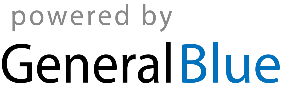 